Finance ProjectTask 1: Your first task is to “buy” two of your dream items:  your dream home and your 
dream car.  You must go to the Internet and find a website to buy your dream home (see suggested websites).  You must then go to a website and find your dream car. Suggested Websites:Homes: www.remax.com, www.globalhouseplans.com, www.realtor.com,   www.360house.com, www.zillow.com  Car: www.ford.com, www.honda.com, etc. www.autotrader.com  or www.carmax.com Task 2: Once you have found the price of your dream item, you must apply to the Bulldog Bank and Trust for a loan to pay for your item. You will have to fill out the application with all of the information about your dream item. Task 3: Bring your application to the bank manager (teacher) and you will be given your interest rate and your down payment amount. With this information, use the finance application of your TI-83+ calculator.  Select the TVM Solver under Calculate.  A screen like this will appear:N: number of paymentsI%: interest rate 										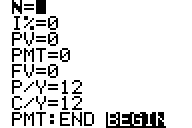 PV:  present value (the amount of the loan you are taking out)PMT:  (should be negative) the amount of each paymentFV:  future value (what you’ll end up paying to the Bulldog Bank and Trust 
     with interest at the end of your payment time)P/Y:  payments per year (generally 12)C/Y:  compounded per year (keep same as P/Y)There are several things you may solve for: (Your cursor must be on the line you are solving for.  Use Alpha Enter (Solve) to find the value)Determine each component and solve (USE Alpha Enter (Solve) to find the value).Task 4: You will then fill out your final calculations to compare how much you actually paid versus how much your home/car loan was originally worth. Application for a Home Mortgage LoanBulldog Bank & TrustName of Applicant: ____________________________________Location of home (neighborhood, city, state): __________________________________Description of home: Number of bedrooms: _______________ Number of bathrooms: _____________Square Footage: __________________Additional Amenities:Picture of the house or a link to go directly to house website:Total Price: __________________Website where you found the home: _____________________________________To be filled out by Bulldog Bank & Trust personnelInterest Rate: ___________________ Down Payment Required: ________________Number of years of the loan: _____________________________Application for an Auto LoanBulldog Bank & TrustName of Applicant: __________________________________Car Make: ________________________ Model: __________________________________Car body type: ____________________ Engine: _______________________________Wheels: _________________________Any Extras: _____________________________________________________________________New or Used? ___________________Picture of the car or a link to go directly to car website:           Cost for this vehicle:				     __________________________	Tax amount (7.75% of cost):			(+) __________________________	Registration and Fees amount (1.5% of cost):	(+) __________________________	Total Amount to Finance:				= ___________________________		                               (Add Cost + Tax + Fees)Where are you purchasing car: ___________________________Website: _____________________________________________---------------------------------------------------------------------------------------------------------------------------To be filled out by Bulldog Bank & Trust personnelInterest Rate: ___________________ Down Payment Required: ________________Number of payment Options: _____________________________Final Calculations:Home Calculations:Based on the cost of your home and the loan you selected there will be a required monthly payment.  (See your teacher for details about this actual amount.)                          Write the monthly payment here: _____________What was the total amount you actually paid for the home?                  ($_____________per month)(____________months)= $ _______________ TotalHow much more than the actual cost of the vehicle did you spend on interest?     $____________________ (total spent)      – $__________________ (home cost)    = $ ____________  InterestCar Calculations:Based on the cost of your vehicle and the loan you selected there will be a required monthly payment.  (See your teacher for details about this actual amount.)                          Write the monthly payment here: _____________What was the total amount you actually paid for the car?                  ($_____________per month)(____________months)= $ _______________ TotalHow much more than the actual cost of the vehicle did you spend on interest?     $____________________ (total spent)      – $__________________ (vehicle cost)    = $ ____________  Interest